PIE GRANTS REPORTPublic Information and Education mini-grants support the presentation and dissemination of information and perspectives that will stimulate enhanced environmental stewardship in any category eligible for Nebraska Environmental Trust (NET) funding.  These categories are habitat, surface and ground water, waste management, air quality, and soil management.  The grant expands dialogue on important current conservation topics and provides information on emerging or highly useful conservation methods.  All Nebraska individuals, private organizations, and public entities are eligible to apply for these funds.  Five applications were received for the 2018 third quarter. The applicants included Lincoln Southwest High School – Species Diversity Study & Public Outdoor Tour Development Project; Rainwater Basin Joint Venture – Engaging Citizen Scientists with Grassland Bird Monitoring; Nebraska Recycling Council – Annual Awards Luncheon and Workshop Project; Saving Grace Perishable Food Rescue – Perishable Food Pipeline Project; and Upper Niobrara White NRD – Range Day 2019. All five applications were recipients of the 2018 third quarter PIE Grants.  The Nebraska Legislature created the Nebraska Environmental Trust in 1992. Using revenue from the Nebraska Lottery, the Trust has provided over $289 million in grants to over 2,000 projects across the state. Anyone – citizens, organizations, communities, farmers and businesses – can apply for funding to protect habitat, improve water quality and establish recycling programs in Nebraska. The Nebraska Environmental Trust works to preserve, protect and restore our natural resources for future generations. http://www.environmentaltrust.org/Fourth quarter 2018 applications are due October 5, 2018.  Grant forms and information can be found on our website, www.neacadsci.org.  Click on NAS and then click on Grants and Scholarships.  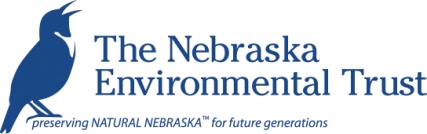 